FormatierungFormatierung verändert das Aussehen der Objekte, nicht den Inhalt. Formatierung erhöht den Komfort des Betrachters, verbessert die Lesbarkeit des Dokuments. Für die Funktion des Programms ist Formatierung grundsätzlich irrelevant.WORD stellt Ihnen Zeichen-, Absatz- und Seitenformatierungen zur Verfügung, mit denen Sie Ihre Texte gestalten können.Für die Formatierung stehen die gebräuchlichsten Befehle auf der Format-Symbolleiste zur Verfügung. Sie sollte daher sinnvollerweise immer eingeblendet sein (Ansicht – Symbolleisten – Format).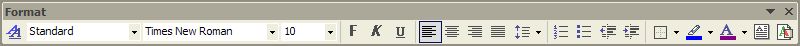 Abbildung 1, die Format-SymbolleisteWeitergehende Formatierungsmöglichkeiten finden Sie im Menübefehl Format.Die ZeichenformatierungDie Zeichenformatierung bietet Ihnen folgende Möglichkeiten der Schriftgestaltung:SchriftartSchriftgradSchriftschnittSchriftfarbeZeichenabstandAnimationZeichenabstand und Animation werden relativ selten verändert, die Befehle dafür sind daher nicht auf der Formatsymbolleiste angeordnet, sondern können über den Befehl Format – Zeichen – Zeichenabstand bzw. Format – Zeichen – Texteffekte erreicht werden.SchriftartWählen Sie die Schriftart aus dem Listenfeld Schriftart (Abbildung 1, 2. von links mit der Aufschrift Times New Roman). Abbildung 2 zeigt Ihnen einen Ausschnitt der verfügbaren Schriftarten.s. MusterMusterFormatierungFormatierung verändert das Aussehen der Objekte, nicht den Inhalt. Formatierung erhöht den Komfort des Betrachters, verbessert die Lesbarkeit des Dokuments. Für die Funktion des Programms ist Formatierung grundsätzlich irrelevant.WORD stellt Ihnen Zeichen-, Absatz- und Seitenformatierungen zur Verfügung, mit denen Sie Ihre Texte gestalten können.Für die Formatierung stehen die gebräuchlichsten Befehle auf der Format-Symbolleiste zur Verfügung. Sie sollte daher sinnvollerweise immer eingeblendet sein (Ansicht – Symbolleisten – Format).Abbildung 1, die Format-SymbolleisteWeitergehende Formatierungsmöglichkeiten finden Sie im Menübefehl Format.Die ZeichenformatierungDie Zeichenformatierung bietet Ihnen folgende Möglichkeiten der Schriftgestaltung:SchriftartSchriftgradSchriftschnittSchriftfarbeZeichenabstandAnimationZeichenabstand und Animation werden relativ selten verändert, die Befehle dafür sind daher nicht auf der Formatsymbolleiste angeordnet, sondern können über den Befehl Format – Zeichen – Zeichenabstand bzw. Format – Zeichen – Texteffekte erreicht werden.SchriftartWählen Sie die Schriftart aus dem Listenfeld Schriftart (Abbildung 1, 2. von links mit der Aufschrift Times New Roman). Abbildung 2 zeigt Ihnen einen Ausschnitt der verfügbaren Schriftarten.Lösung: Lösung:Rahmen und Schattierungen können für Absätze oder für Text (Format – Zeichen - Texteffekte Schriftart definiert werden.Mit Format – Rahmen und Schattierung – Seitenrand wird ein Rahmen um die Seite gelegt (im Beispiel unter Ausnutzung des Dropdown-Feldes Effekte.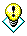 Wird ein Seitenrand benutzt, so gilt er für das gesamte Dokument. 
Soll er gezielt nur für bestimmte Seiten gelten, so muss der betreffende Bereich als Abschnitt definiert werden und der Geltungsbereich für den Seitenrahmen muss auf diesen Abschnitt begrenzt werden, im Dialogfeld Rahmen das Listenfeld übernehmen für benutzen.(so, wie in diesem Dokument realisiert).